Constructing Sonoran Desert: Sample Food Chain and Mathematical Modeling of Energy FlowThe Sun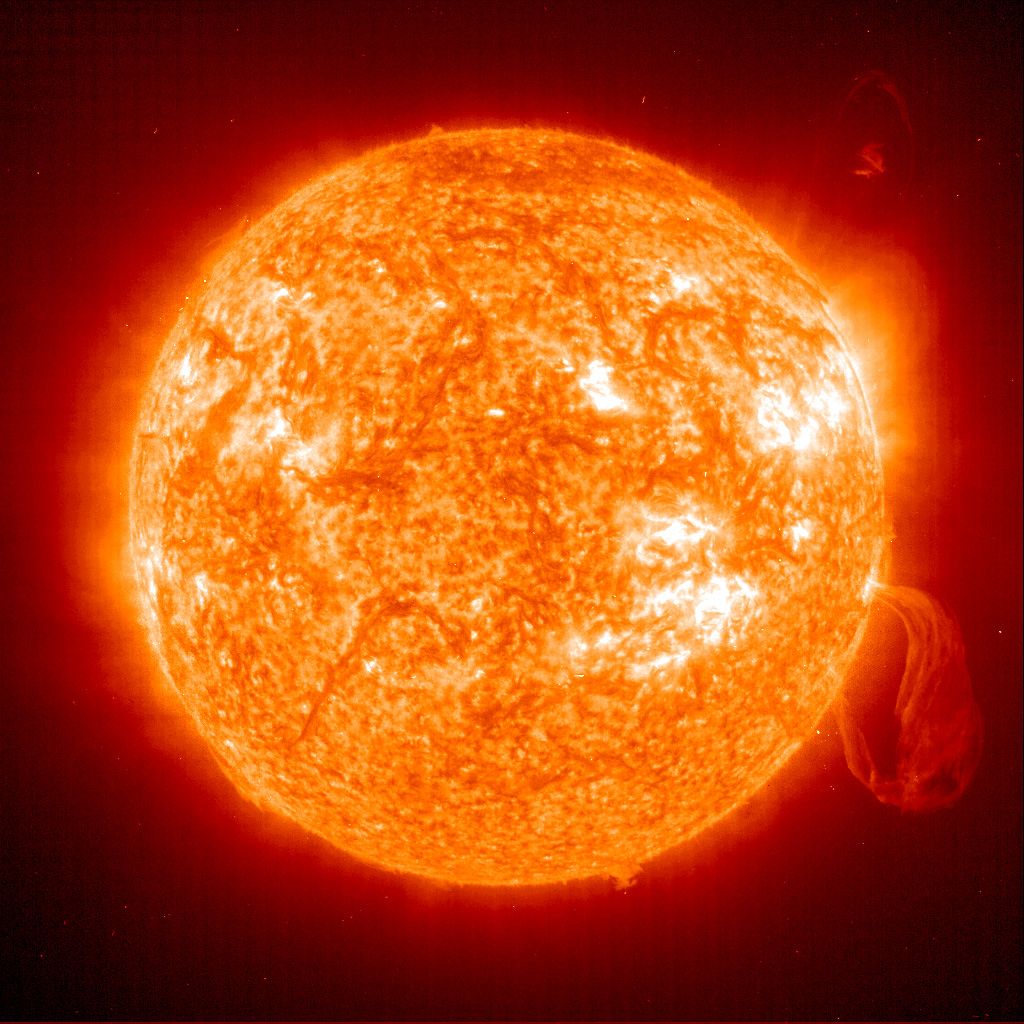 Prickly Pear Cacti captures and stores 100 calories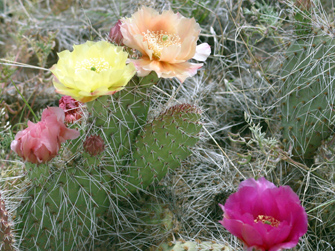 Desert Iguana eats the prickly pears, and produces heat and uses energy to move. Only 10 calories from the prickly pear are turned into flesh.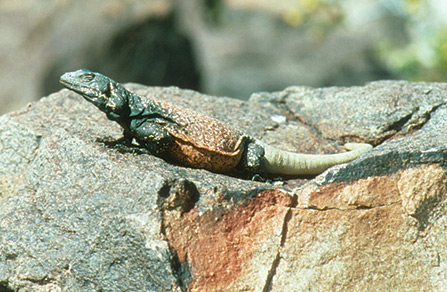 Ferruginous Hawk eats the Iguana and need lots of energy for flight! Only 10 calories from the Iguana and 1 calorie of the original energy from the prickly pear is put into growth of the hawk.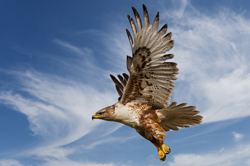 ONLY 10% OF THE ENERGY IS CARRIED TO THE NEXT TROPHIC LEVELEnergy available = Original Calories * (0.10)(n-1)n = number of trophic levels climbed